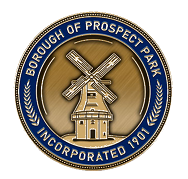 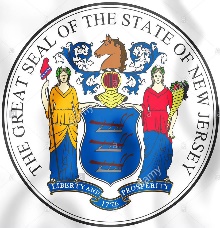 APPLICATION FOR LIBRARYCheck One ONLY ONE CARD PER FAMILY / HOUSEHOLD:_______	Hawthorne 2nd Louis Bay Public Library_______	Haledon Public LibraryDate: _______________________________________________________________________Applicant Name: ______________________________________________________________Phone Number: _______________________________________________________________Applicant’s Address: ___________________________________________________________Applicant E-mail address: _______________________________________________________Signature of Applicant: _________________________________________________________   Signature of Parent: _________________________________________________________  The Borough of Prospect Park has entered into agreements with the Borough of Haledon and the Borough of Hawthorne to allow Prospect Park residents to obtain library cards at either library for a nominal fee for a one-year library membership.  To begin the process for a library card at either library, simply visit the Prospect Park Municipal Clerk’s Office, complete an application, pay the fee ($20.00 per household and $15.00 for seniors), then you will be provided with documentation to bring to either library to receive the library card there.  Prospect Park residents cannot have memberships to both the Hawthorne and Haledon Library at the same time. LIBRARY INFORMATIONThe Haledon Library is located inside the Haledon Municipal Building at 510 Belmont Avenue
Haledon, New Jersey
3rd FloorHours are as follows:The Haledon Library phone number is: 973-790-3808The Hawthorne Library (known as the Louis Bay 2nd Library) is located at345 Lafayette Avenue
Hawthorne, NJ. Hours are as follows:
The Hawthorne Library phone numbers are: 973-427-4745Director:  x12
Circulation Desk:  x15
Reference Desk:  x17
Children’s Desk:  x20Young Adult Desk: Ext. 14*OFFICE USE ONLY*OFFICE USE ONLYSealDate:_____________________Clerk’s OfficeApproved by:DayHoursMonday10:00AM – 7:00PMTuesday10:00AM – 8:00PMWednesday10:00AM – 8:00PMThursday10:00AM – 8:00PMFriday10:00AM – 5:00PMSaturday10:00AM – 3:00PMSundayClosedDayHoursMonday9:00AM – 9:00PMTuesday9:00AM – 9:00PMWednesday9:00AM – 9:00PMThursday9:00AM – 9:00PMFriday9:00AM – 5:30PMSaturday10:00AM – 5:00PMSundayClosed